EAGLE ACADEMY FOR YOUNG MEN OF NEWARK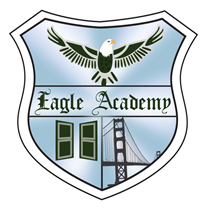 279 Chancellor AvenueNewark, New Jersey 07112S. Morant, PrincipalS. Johnson-Rodriguez, Vice PrincipalNaira, Business Teacher  Entrepreneurial Studies II SyllabiCourse & Grade LevelEntrepreneurial Studies II - High School 10-12th GradeRoom #428Course DescriptionThe Small Business Administration reports that small businesses are the backbone of the American Economy.  They create two of every three new jobs, produce 39% of the gross national product, and invent more than half the nation's technological innovation. Our 20 million small companies provide dynamic opportunities for all Americans.  In light of these circumstances, the Entrepreneurial Academy has the following primary goals:  To provide students with the skills, competencies and confidence to successfully pursue postsecondary education in a variety of business and/or business-related disciplines.  To develop effective entrepreneurs who will use their insights, knowledge and skills to develop ventures that are prosperous and respectful of the long-term health of society and our planet.  To use technology as applied in business.  To provide a foundation for a rich, meaningful experience in the next course, the VE simulation (Entrepreneurial Studies III). Entrepreneurial Studies II is organized into nine units of instruction which are aligned with National Content Standards for Entrepreneurship Education and National Standards for Business Education. New Jersey State standards/performance indicators for Business/Information Systems endorse and support the National Standards for Business Education. Lessons are also aligned with NJ Student Learning Standards in ELA and Math. At the end of each unit, students will be able to apply their newly acquired knowledge to developing a relevant section of a business plan. Required MaterialsPencil,  Pen, Notebook,  bookbag School will provide: Microsoft office suite, laptop (to be used in class only)Policies & Procedures1.	Arrive to class on-time2.         Meet deadlines: submit classwork, homework and projects on time3.	Avoid using profanity4.	Keep classroom clean at all times:  no eating (including seeds /candy) or             Drinking in the classroom
5.	Obey school policies regarding lockers, dress code, and hall passes
6.	Participate in class everyday
7.	Listen and ask questions
8.	Take notes
9.	Keep your hands to yourself and respect private property
10.	Always show respect to the teacher, classmates, and yourself
11.	Sit in assigned seats12.       Help you peers when you see that they are struggling or need                Encouragement (this applies to the teacher as well)Grading Policy Category                                                                                    Percent of GradeFormative Assessments					     	   70%      Midterm, Final, Projects, Unit Tests, Research and PresentationsSummative Assessments                                                                   30%     Classwork, Homework, Notebook, Class Discussions, Short QuizzesAttendance & Tardiness PolicyAttendance:Attendance and punctuality are necessary for successful completion of this course.  You are expected to attend class daily.In the event that you have an excused absence (doctor’s note or a hand-written note from your guardian with a current phone number) it is your responsibility to obtain make-up work and/or reschedule any missed tests or quizzes.  (see late work policy for additional detail).  If you do not have an excused absence and you missed an assessment , your grade is an automatic F (52%).   A phone call home will be made and I must be able to speak to a guardian before you can retake the assessment.  (Please see retake policy for additional detail). Tardiness Policy: When late to class you must have a pass from a school staff member. You must sign the tardy log in order to be marked present to class.   If you do not have a pass a phone call home will  be made after the 3rd offense.  If you do not sign the tardy log you will be marked absent and the work for the day will NOT be accepted nor will you be able to complete at a later date, the grade is an automatic F, 52%.Electronic Device PolicyKeep ALL electronic devices concealed in your bookbag or in your pocket (out of sight).  Phone MUST be OFF  or set to SILENT.  Phones (or any electronic device) should not ring or vibrate in class.  Ear pieces of any kind are also NOT ALLOWED.  If you do not have a bookbag Mrs. Naira can store it for the duration of class (will return at end of class).We will participate in classroom activities that may require the use of personal devices. It is the expectation that devices will only be used for academic purposes during class ONLY IF the teacher has made the request. Any inappropriate use (social media, cheating, FaceTime, phone calls, etc.) is strictly prohibited.  Classwork & Homework PoliciesAll assignments must be turned in by the due date. All assignments are posted on Google Classroom.Late homework assignments CANNOT be accepted since it is required for class activities/class discussion; therefore, it is imperative that ALL homework is submitted by the due dates. Otherwise, there will be a permanent F, 52% .  If there is an excused absence, the student will be excused for the particular homework assignment. (see attendance  policy)Revision PolicyClasswork:As long as students attempted the assignment the first time, they have up to 1 week from the time the student received their grade to revise the assignment.  It can be revised up to 80%.  System: Classwork must be submitted in google classroom on time and revisions may be resubmitted in Google Classroom on time.  If you are absent you are expected to check Google Classroom for work from that day and complete it within 1 week of the deadline for full credit unless otherwise approved by the instructor. Formative Assessments:Students have the opportunity to revise any formative assessment that they did not receive full credit for as long as it is within 10 days of when the student received their grade. The student MUST first correctly complete 2 reinforcement activities (in order to relearn the topic) and submit for grading BEFORE attempting a makeup.  Reinforcement activities MUST be submitted within 1 week from when it was given to the student.  An average of the grades will be used to calculate the new grade.  For example: if the first score is 60% and the second score is 80%, the new grade is now 70%.Summative Assessments:These scores cannot be revised.  Rather, they will be graded using either a curve or conversion chart.  Students may be offered the opportunity to complete a revision to the content of the summative assessment, which would be graded as a classwork assignment.Academic HonestyCheating will absolutely not be tolerated.  Cheating includes copying someone else’s work, having someone else complete an assignment, copying the answers from an answer key, going against the directions in seeking outside assistance, etc.  Plagiarism includes copying an idea or the actual text from another source and claiming that it is one’s own.  Students will automatically earn a zero for the assignment, paper project and/or exam they plagiarized or attempted to plagiarize depending on the severity of the incident, students caught cheating/plagiarizing may receive detention, and/or earn automatic F for the summative/formative assessment.Course Overview- Learning SequenceCourse Overview- Learning SequenceUnit 1-  Class Orientation/ Productivity Suite ReviewUnit 2- Entrepreneurs and Entrepreneurial opportunitiesUnit 3- The Business PlanUnit 4- EconomicsUnit 5- Legal Requirements and the Social and Physical EnvironmentUnit 6- ManagementUnit 7-MarketingUnit 8- Global MarketsUnit 9- AccountingUnit 10- Finance - Personal and BusinessAcknowledgementI, _____________________________, pledge to uphold the expectations of this syllabus.___________________________     _____________________________     _______________Student Signature                            Parent Signature                                    DateEmail Address: _____________________________Emergency Telephone Number: _______________________________________IncentiveReturn this last page with signatures  by 9/15/23 and receive a HOMEWORK PASS.  